Supplementary MaterialSupplementary Figures Supplementary Figure 1. Covid-19 chronology of restrictions.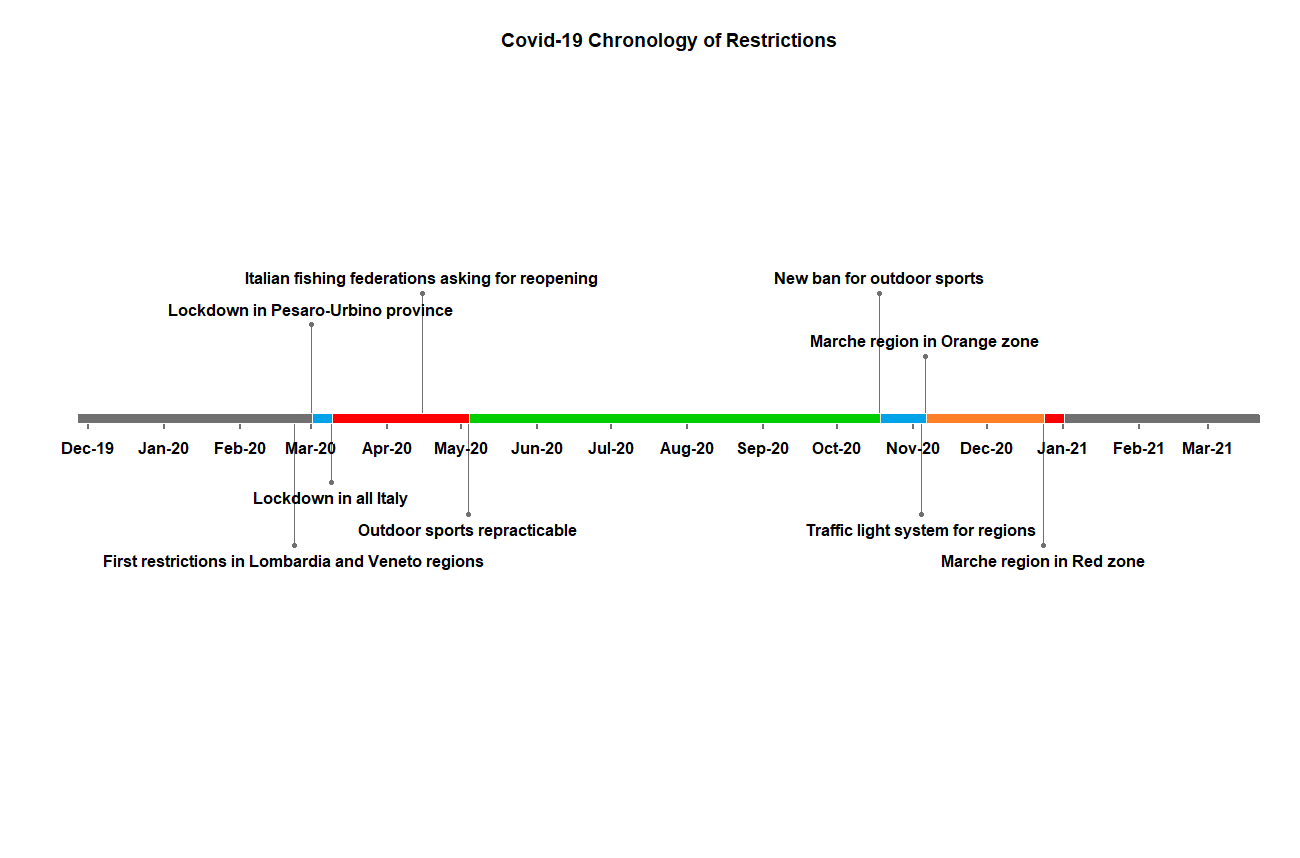 Supplementary TablesSupplementary Table I. Chronology of restrictions due to Covid-19 pandemic.Supplementary Table II. “Traffic light” approach effects description on MRF.Supplementary Table III. Information collected through on-site survey (referred at the single fishing day) and recall survey (referred at the previous month).  Supplementary Table IV. Confidence intervals extremes of the two distributions and the p-value obtained by applying the second bootstrap algorithm.2020February 23rdFirst restrictions in Lombardy and Veneto regions (lockdown in some cities).2020March 1stLockdown extended in Marche region to the province of Pesaro-Urbino.2020March 9thLockdown declared for the whole Italy.2020AprilFirst requests for attention from the Italian fishing federations (FIPSAS and FIOPS). Formal letter sent to the president of the Council of Ministers for the resumption of RF. Different petitions were also launched.2020May 4thOutdoor sports officially re-practicable. 2020October 18thNew ban for outdoor sports (only for amateurs).2020November 4thEstablishment of the “traffic light” system for the regions. The restrictions on RF activities, from now on, are subject to the category of the region.2020November 6thMarche region declared in Orange zone.2020December 24th-27th and 31stRed zone along the whole Italy.WHITE ZONE: MRF freely exercisable throughout the region.YELLOW ZONE: MRF freely exercisable, with the sole limitation NOT to leave the regional borders and to respect the curfew time which remains confirmed from 22:00 to 5:00. Self-certification is not required for travel.ORANGE ZONE: MRF allowed within the municipality of residence. In addition, residents in municipalities of less than 5000 inhabitants can also move up to 30 km from the municipal boundaries (without however going to the capitals) to go fishing. (*2)RED ZONE: it is allowed to carry out sporting activities exclusively within the municipality of residence, from 5.00 to 22.00, individually, maintaining an interpersonal distance of two meters. It is not allowed to move to start fishing in a territory other than that of the Municipality of residence.Personal dataAge, gender, possible presence of other fishersFishing effortPreferred fishing modality, fishing hoursCatchesTotal catch and release quantityEconomic dataExpenditures for equipment, natural or artificial bait, fuel, etc. PanelWillingness to be recontactedDistributionInf CISup CIPanelists14.1128.42GSA 17 sample17.1820.83p-value 0.920.92